RELATÓRIO RECEBIMENTO DE ANIMAIS JULHO 2021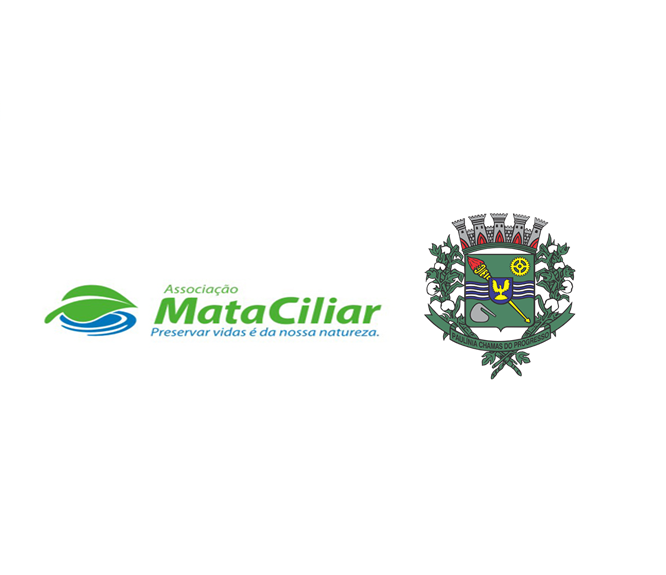 Fauna Silvestre recebida pelo CRAS - AMC proveniente do Município de PAULÍNIA.Data: ___/____/____				Assinatura:______________RGDATA DE ENTRADANOME POPULARNOME CIENTÍFICO3344702/07/2021Sagui tufo pretoCallithrix penicillata3362719/07/2021Ouriço cacheiroSphiggurus villosusTOTAL2 ANIMAIS2 ANIMAIS2 ANIMAIS